АДМИНИСТРАЦИЯ БАБУШКИНСКОГО МУНИЦИПАЛЬНОГО ОКРУГА ВОЛОГОДСКОЙ ОБЛАСТИПОСТАНОВЛЕНИЕ26.01.2024 года	                                                                                                № 72с. им. БабушкинаО размещении дополнительных адресных сведений в государственном адресном реестре	Руководствуясь пунктом 27 статьи 16  Федерального закона от 06 октября 2003 года №131-ФЗ «Об общих принципах организации местного самоуправления в Российской Федерации»,  постановлением Правительства Российской Федерации  от 19.11.2014 г. №1221 «Об утверждении Правил присвоения, изменения и аннулирования адресов», Уставом Бабушкинского муниципального округа Вологодской области,	ПОСТАНОВЛЯЮ:	1. Внести дополнительные сведения в государственный адресный реестр о кадастровом номере объекта адресации по адресу: «Российская Федерация, Вологодская область, муниципальный округ Бабушкинский, деревня Скоково дом 49», кадастровый номер 35:15:0000000:841, дата постановки на кадастровый учет 16.01.2024, уникальный номер адреса объекта адресации в ГАР  e87513c-8e55-4f15-bbe9-87574c553780.	2. Начальнику Территориального сектора Подболотный администрации Бабушкинского муниципального округа внести сведения в Государственный адресный реестр.	3. Настоящее постановление подлежит размещению на официальном сайте Бабушкинского муниципального округа в информационно-телекоммуникационной сети «Интернет», вступает в силу со дня подписания.	4. Контроль за исполнением настоящего постановления возложить на начальника Территориального сектора Подболотныйадминистрации Бабушкинского муниципального округа.Глава округа                                                                                   Т.С. Жирохова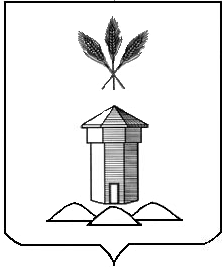 